附件 2：会议地点交通路线乘车路线：济南长途汽车站乘4、5路公交车至“大观园”换乘18路至“文化西路千佛山路北口”下车即到；乘出租车约20元。火车站乘18路公交车至“文化西路千佛山路北口”站下车；乘出租车约16元。自驾车导航搜索“济南名雅千佛山宾馆”按照提示行驶。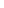 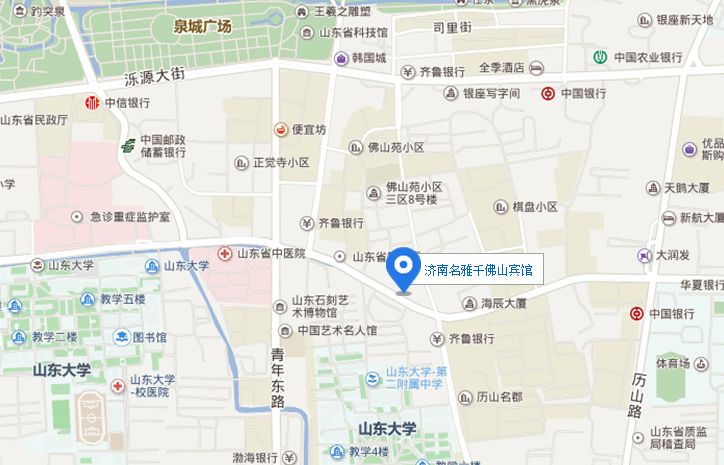 